Sunday August 28				                                                     Divine Office Week 2OUR LADY OF LOURDES AND SAINT CECILIAParish Administrator: Mgr Francis JamiesonLandline: 01258 452051 Mobile: 07826 732493Hospital RC Chaplains:Dorchester:  Fr Barry Hallett 01305 255198; Poole: Deacon Declan McConville 01202 442167 Newsletter:  newsletterblandfordcatholics@yahoo.co.ukWebsite:  blandfordcatholics.orgPlymouth Diocesan Trust Registered Charity No. 213227Please keep in your prayers:  Adrian Daffern; Christina and John Morley; Chris Brown;  Leander;  Sandra, Teresa and Tom’s niece, who has a brain tumour;  Father Tom and all at the Care Home where he is chaplain; and all families of those suffering at this time.MASS INFORMATION CORRECT AT TIME OF PUBLISHING BUT MAY BE SUBJECT TO CHANGE AT SHORT NOTICETWENTY SECOND WEEK IN ORDINARY TIME YEAR C2Saturday August  27   St Monica (Mem)9.30am LATIN MASS   5.30pm VIGIL MASS OF SUNDAYSunday August 28 9.00am HOLY MASSMonday August 29  The Passion of St John the Baptist (Mem)  9.10am Morning Prayers   9.30am HOLY MASS Tuesday August 30 St Margaret Clitherow, St Anne Line and St Margaret Ward, Martyrs  6.10pm Evening Prayers  6.30pm HOLY MASS  Wednesday August 31   St Aidan and the Saints of Lindisfarne  9.10am Morning Prayers   9.30am HOLY MASSThursday September 1  NO MASSFriday September 2  9.10am Morning Prayers 9.30am HOLY MASS  followed by Benediction   Saturday September 3    St Gregory the Great, Doctor of the Church (Mem)9.30am LATIN MASS   5.30pm VIGIL MASS OF SUNDAYSunday September 4 9.00am HOLY MASSTHERE WILL BE AN EXTRA COLLECTION FOR THE CATHOLIC CHILDREN’S SOCIETY APPEAL THIS WEEKEND- Please see the notice in Any Other BusinessPlease Note:  I am sorry, but there will be no Mass on Thursday this week.In September and October this year THE RELICS OF ST. BERNADETTE will journey through the United Kingdom.  They will be at Portsmouth cathedral from 9.30am on September 8th. until 10.30am on September 9th., and at Plymouth cathedral from 1pm on September 9th. until 12pm on September 10th.  	Fr. Francis is sorry that he shall be away on those days, but if anyone would like to go and is doing so by car with a seat to spare, please let Fr. Francis know so that a parishioner or two without transport might accompany you.SALT IN HOLY WATER  Blessed salt is one of many sacramentals in the Church. Sacramentals “are sacred signs which bear a resemblance to the sacraments: they signify effects, particularly of a spiritual kind, which are obtained through the Church’s intercession. By them we are disposed to receive the chief effect of the sacraments, and various occasions in life are rendered holy” (Second Vatican Council, Sacrosanctum Concilium, No. 60). Salt is mentioned frequently in Scripture — in both Old and New Testaments (see 2Kgs 2: 20-21 and Mk 9: 49-50). An interesting titbit of history is that salt was a valuable commodity in much of the ancient world. The word “salary” finds its root in the Latin word “sal” because Roman soldiers were paid in quantities of salt.	St. Augustine mentions that blessed salt was used with catechumens — those preparing for baptism — a practice that continued until the liturgical revisions of the Second Vatican Council.  An older form of blessing prayer for salt includes an invocation of exorcism. For this reason blessed salt still is used by some for blessing homes and the like.  Today, blessed salt is most typically used in the blessing of holy water, which we use asking God to protect us from harm of every sort.  As we enter church it reminds us of our baptism; as we leave church we cross ourselves with it so that we may be protected from evil.SAVE THE DATE:  29TH OCTOBER 2022 - VOCATIONS TO PRIESTHOOD - DAY OF REFLECTION.  Have you ever asked the question 'Is God calling me to Priesthood or to the Religious life ?' This 'Day of Reflection' for men will be held on Saturday 29th October 2022 from 10:00 to 16:00 at Exeter University Catholic Chaplaincy, Glenthorne Road, Exeter, EX4 4QU.	The day will include Mass; a time of Adoration; a short conference; an opportunity for Confession and ‘One to One talks’ with serving Priests from our Diocese; reflecting with your peers and sharing food together (this will be provided – please let us know of special dietary requirements).  Under 18s are welcome to attend with parents’ permission.For further information and to register for the event, please contact Fr Jacek Kostuch on Jacek.Kostuch@prcdtr.org.uk   or speak to your Parish Priest by 16th October 2022 at the latest.  Arrangements can be made to collect you from Exeter St David’s Railway Station and returned after, if required.WEEKLY OFFERINGS - £273.75.  Thank you to everyone who contributed.FINANCIAL ACCOUNTS TO 31 MARCH 2022 - Copies of the accounts will be available after both Masses this weekend. If you have any questions please do not hesitate to contact me.  HEADCOUNT - This takes place each October at all Weekend Masses and is used to calculate the Levy we pay to the Diocese each year, so an accurate figure is required.  As Fr Francis is away for some of the month and he usually undertakes the recording of this, I am asking for someone who attends the Sunday Morning Mass during October, there are 5 Sundays in the month this year.  Please let Fr Francis know if you can undertake this. I will record the Saturday figures. There is a record book in the presbytery to record the figures.  Ruth Hiscock, Parish TreasurerGIFT AID DONORS  - The letters have now been posted to parishioners and has been sent to the address that is currently held by the gift aid organiser.  If you are expecting a letter but do not receive one please contact the Gift Aid Organiser, Ruth Hiscock 01258 452283 or email ruthhiscock@cbeeches.co.uk”.  Please note, if you Gift Aided a donation to the Blandford Welcome Group as well as your Parish Giving, the letter will be for the total of both.  Thanks,  RuthWith blessings on every one of our parish familyFather Francis  Be inspired: Catechist Workshop Day led by Caroline Farey - 27th August 2022 10.00am - 3.30pm at Orchard Lea, Grange Rd, Buckfast, TQ11 0EH (the road behind Buckfast Abbey).  Please bring a bible and packed lunch (and a Catechism if you have one). Refreshments provided, donation welcome.  Registration and any questions: cefarey@theannunciation.org.uk Many thanks.  Fr. Jon BielawskiSt Augustine of Hippo (354-430)  Patron of theologians, printers and brewers.  	In his 'Confessions', St Augustine described himself as a serious sinner.  From age seventeen he had indulged in sexual immorality.  And although St Monica, his mother, had raised him Christian, he had abandoned his faith at nineteen.  For nine years at Tagaste and Carthage in North Africa, he taught Manichaeism, a religious dualism that believed ascetical practices could release the spirit from matter.	But in 383, Augustine moved to Milan to open a school of rhetoric, and in the next few years his life gradually turned about.  He fell under the influence of St Ambrose, whose sermons removed his intellectual objections to Christianity.  By 386 all that remained was his sexual addiction.  "Make me chaste," he would pray, "but not yet."  The "yet" came after a visitor told Augustine and his friend, Alypius, how two men had experienced dramatic conversions by reading the 'Life of Anthony'.  The story threw Augustine into turmoil.  As he testified in the 'Confessions' he grieved and sought to break immediately with his besetting sin:	"Because solitude seemed more appropriate for weeping, I stole away from Alypius.  He was astonished to see me choked up, so he remained where we had been sitting.  I flung myself down under a fig tree and released my tears.  Streams gushed from my eyes, an acceptable sacrifice to you, my God.  And I poured out my heart to you saying, "How long?  How long?  Why not put an end to my uncleanness right now?"	"Then I heard the voice of a boy or girl coming from a house nearby, chanting repeatedly: "Take up and read!  Take up and read!"  I knew such words were not part of any children's game, nor had I ever heard anything like it.  So I interpreted it as a command from heaven to open the book and read the first chapter I should come upon.  For I had heard about Anthony who was converted by hearing a gospel reading and taking it as a personal admonition.	"So I quickly returned to the place where Alypius was sitting and picked up the book of Paul's letters.  I opened it and read silently the first paragraph that my eyes fell upon: "Not in orgies and drunkenness, not in promiscuity and licentiousness, not in rivalry and jealousy.  But put on the Lord Jesus Christ, and make no provision for the desires of the flesh."  (Rm 13:13)  I did not need to read any further.  Instantly as the sentence ended, all my gloomy doubt vanished, dispelled by a saving light infused into my heart."    All Christians must give thanks for Augustine's conversion because he has exercised a defining influence on Christian practice and thought. As bishop of Hippo, Augustine led the North African church for four decades.  He built monastic communities, giving them a rule that many religious orders adopted over the centuries.  Augustine also marshalled the church's defence against heresies.  His apologetical books written in these controversies laid a foundation for Christian philosophy and theology through the Middle Ages, the Reformation, and down to the present.	After Rome fell to the Vandals in 410, Augustine wrote his masterful "On the City of God" to defend Christianity against the charge that it had undermined the empire.  Twenty years later, Augustine died as the same Vandals were laying siege to his city.	"Too late have I loved you, O Beauty so ancient and so new, too late have I loved you! You were with me, but I was not with you.  You cried out and pierced my deafness.  You enlightened my blindness.  I tasted you and I am hungry for you.  You touched me, and I am afire with longing for your embrace."  (The Times Book of Saints) ANY OTHER BUSINESS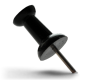 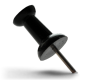 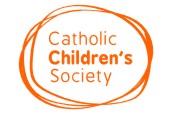 CATHOLIC CHILDREN’S SOCIETY, PLYMOUTH.  The annual appeal - Extend a Hand: Give Hope will be this week-end, 27-28 August.  Even if you have not enough money on you to give anything this week-end, please do take an envelope and return in the collection next week in order to contribute to the Catholic Children’s Society.  The rising cost of living means that many families are finding themselves in great hardship.  We do our best to turn no-one away, but the increased demand means that the Society’s funds are depleted.  Please do help if you can.  Father FrancisJACKLINE  Thank you to everyone who has kindly written letters to Jackline giving her your news, wishing her well and encouraging her with her studies to become a doctor.  I have been taking photos of parishioners and events and these will be sent to her with your letters this week.  God bless.  Frances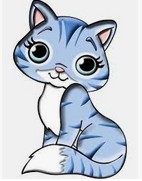  Peter has brought cooking apples from the garden and put them in boxes in the hall in case anyone should like to take some.  Father Francis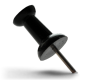 CARITAS (CAFOD) SUPPORT INSIDE AND OUTSIDE UKRAINE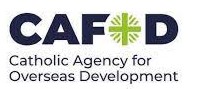 Thanks to your generous support, families in Ukraine and in the surrounding regions are getting the support they need. Here are just a few of the ways your kindness is bringing comfort to our sisters and brothers in Ukraine and neighbouring countries.    Ukraine: Caritas aid workers are bringing urgent food, water, medicine, therapy and shelter to the most vulnerable people.    Moldova: Caritas teams are providing shelter, hot meals, drinking water and hygiene kits as well as psychological support for those that need it.    Romania: families have somewhere to stay, wash, wash their clothes and receive medical attention.    Poland: emergency teams are able to give people money to buy essentials, temporary accommodation, psychological help and employment advice.   Anna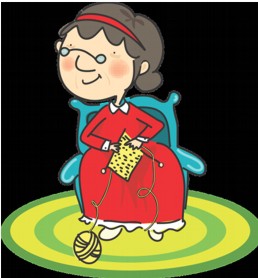  KNIT & NATTER next meeting will be on Tuesday 6th September in the hall, from 2-4pm.   All welcome!  ChristinaRIDE AND STRIDE is taking place on Saturday 10th September. Sadly, the Cain family are not able to take part this year but if anyone else would like to walk or cycle to some beautiful Dorset churches and raise money for their upkeep, please get in touch. Half of what you raise, will come back to our church.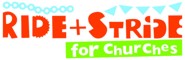 	Last year we had a wonderful team of bakers and welcomers for the many people who stopped at our church throughout the day. There is a sign up sheet at the back of church if you feel able to volunteer for an hour or two on the day. Donations of cakes and biscuits will be much appreciated by the hungry cyclists!  Thanks, Ali alisoncain@gmail.comWe welcome contributions to this newsletter from parishioners - please send in links to websites, hard copy, email pictures, prose or poetry, whether to inform or to entertain..…"Every man is guilty of all the good he did not do."- Voltaire(contributed by Avis)************************************************************"No man can be called friendless who has God and the companionship of good books."- Elizabeth Barrett Browning.(contributed by Avis)***************************************"I am sentenced to die for harbouring a Catholic priest, and so far I am from repenting for having so done, that I wish, with all my soul, that where I have entertained one, I could have entertained a thousand." - St Anne Line, Martyr, speech from the scaffold before her execution in 1601(contributed by Avis)***********************************“Nothing is more practical thanFinding God, thanFalling in LoveIn a quite absolute, final way.What you are in love with,What seizes your imagination, will affect everything.It will decide.....What will get you out of bed in the morning,What you will do with your evenings,How you spend your weekends,What you read, whom you know,What breaks your heart,And what amazes you with joy and gratitude.Fall in Love, stay in Love,And it will decide everything.”- Fr. Pedro Arrupe,  General of the Jesuits  1965-83, The Treasure of Our Heart(contributed by Madeleine)Roman Catholic Chaplain - HMP PortlandFull time salary: £27,697 - £31,176HMP Portland is looking for a qualified lay person who is endorsed by the Catholic Church to work as a Catholic Chaplain (full time / part time). The person will work as part of a team of chaplains that provide for the religious care of prisoners and staff, albeit focusing in the Roman Catholic faith tradition including (for ordained priests) sacramental provision, and appropriate pastoral care for all irrespective of faith or tradition. The job holder will work with colleagues to ensure the delivery of the specification “Faith and Pastoral Care”, and also the broader work of chaplaincy in delivering faith and non-faith based courses. Will contribute to the process by which the Governor and Head of Chaplaincy/Profession at HQ are assured that the specification is being delivered. S/he is expected to engage with, and build contacts with their own faith community towards aiding the resettlement of offenders.This is a non-operational job with no line management or supervisory responsibilities.Further details can be obtained online at  https://justicejobs.tal.net/vx/mobile-0/appcentre-1/brand-13/candidate/so/pm/1/pl/3/opp/62154-62154-Roman-Catholic-Chaplain-HMP-Portland/en-GBThe Chaplaincy team at HMP Portland would be willing to host potential applicants for a meeting prior to application. Please contact the Chaplaincy Centre HMP/YOI Portland, The Grove, Portland, DT5 1DL  Tel: 01305 715650 (VPN 7087 5650) and 01305 715756 (VPN 5756)PILGRIMAGE TO THE HOLY LAND – MAY 2023 – Fr. John Rice and Fr. Guy de Gaynesford will be leading a ten day pilgrimage to the Holy Land from 16th - 25th May next year. The cost is £1,389 per person, and this includes: return flight from London Heathrow to Tel Aviv with El Al • 6 nights in Bethlehem Star Hotel, 3* or similar standard • 3 nights in Astoria Tiberias 3* or of similar standard • half board (dinner and breakfast) • entrance fees as per itinerary • transfers between airport and hotel • executive coach for touring • professional local guide • boat ride on the Sea of Galilee • taxis to the summit of Mt Tabor to the Church of Transfiguration • personalised luggage label and badge • hymn booklet and prayer booklet • headsets for touring • check-in luggage 23kg +hand carry • ATOL protection contribution includes half board. For further details and itinerary Tel. 01793 881166 / 07515 819700.Free draw: Win a trip to Medjugorje with the Irish CentreWin one week’s all included package trip to Medjugorje for one person. This includes 7 nights B&B, return airport transfer and flight (up to €300 flight & luggage value). To be in with a chance to win go to our website www.med-irishcentre.comFor more details tel. 00353 1443 4510 or email reservations@med-irishcentre.com